VSTUPNÍ ČÁSTNázev komplexní úlohy/projektuMěření převodní charakteristiky TTL obvoduKód úlohy26-u-4/AE65Využitelnost komplexní úlohyKategorie dosaženého vzděláníL0 (EQF úroveň 4)Skupiny oborů26 - Elektrotechnika, telekomunikační a výpočetní technikaVazba na vzdělávací modul(y)ŠkolaStřední škola informatiky, elektrotechniky a řemesel Rožnov pod Radhoštěm, Školní, Rožnov pod RadhoštěmKlíčové kompetenceKompetence k učení, Kompetence k řešení problémů, Komunikativní kompetence, Kompetence k pracovnímu uplatnění, Matematické kompetence, Digitální kompetenceDatum vytvoření26. 08. 2019 12:44Délka/časová náročnost - Odborné vzdělávání12Délka/časová náročnost - Všeobecné vzděláváníPoznámka k délce úlohyRočník(y)3. ročníkŘešení úlohyskupinovéDoporučený počet žáků4Charakteristika/anotaceKomplexní úloha ověřuje uplatnění teoretických znalosti při praktické činnosti. Praktická část úlohy spočívá v proměření převodní charakteristiky TTL obvodu s posouzením chování a vlastností v povolené i zakázané oblasti s patřičným zadokumentováním v protokolu.JÁDRO ÚLOHYOčekávané výsledky učeníŽák:Čte správně schéma;zapojí obvod s TTL prvkem;proměří obvod s TTL prvkem;definuje vlastnosti obvodů TTL;popíše chování TTL obvodů v povolené oblasti;popíše chování TTL obvodů v zakázané oblasti;sestaví protokol o měření.Specifikace hlavních učebních činností žáků/aktivit projektu vč. doporučeného časového rozvrhuSeznámení se s úlohou: 3 hod.kreslení elektrického schématu: 1 hod.zapojení dle schématu: 1 hod.proměření vlastností TTL obvodu se zápisem hodnot: 2 hodsestavení a kreslení grafů: 2 hodzhodnocení výsledků měření a následných výpočtů: 1 hod.sestavení protokolu o měření a závěr: 2 hod.Metodická doporučeníKomplexní úloha je součástí teoretické přípravy v rámci modulu Úvod do číslicových součástek, je zapozřebí se zaměřit na pečlivost a přenost odečítání naměřených hodnot i prováděných výpočtů a rozhodnutí.Způsob realizaceLaboratoře elektrotechnického měření.PomůckyLaboratorní zdroj;přípravek s TTL obvodem a zátěží;propojovací prvky;multimetr 2x;PC nebo tablet s programem excel (není-li k dispozici vlastní notebook, zapíší se hodnoty do sešitu a zpracování se provede doma).VÝSTUPNÍ ČÁSTPopis a kvantifikace všech plánovaných výstupůŽák:zapojí elektrický obvod dle schématuzapíše použité prvky a podmínky měření, tak aby mohlo být měření za stejných podmínek opakovanéprovede požadované měřenízapíše hodnoty do tabulkyprovede v zadání požadované výpočtyz naměřených hodnot sestaví grafyvypracuje protokol o měřenívýsledky měření zhodnotí v závěru protokoluKritéria hodnoceníHodnocení znalostí stanoveno jednou známkou z celkového možného počtu a dosažitelných bodů z protokolu a průběhu měření.Prospěl na výborný: více než 90 %Prospěl na chvalitebný: 75 -90 %Prospěl na dobrý: 55 - 74 %Prospěl na dostatečný: 40 - 55 %Neprospěl: méně než 40 %Body za rozbor zadání, proč je vhodné převodní charakteristiku měřit, v čem je použitý postup dobrý a naopak.Samostatně hodnoceny podmínky měření, jejich dodržování a přesnost.Samostatně hodnoceny použité přístroje, jejich úplnost v seznamu použitých přístrojů.Samostatně hodnoceny naměřené hodnoty, výpočty a vypracování protokolu jejich úplnost a přesnost.Samostatně hodnocen Závěr se zhodnocením úlohy, jejího přínosu pro výuku, vlastního průběhu měření a dalšího.Váha každého kritéria je 25%. Celková známka je průměrem jednotlivých kritérií.Doporučená literaturaPoznámkyObsahové upřesněníOV RVP - Odborné vzdělávání ve vztahu k RVPPřílohyProtokol_Sablona.docxZadani_Mereni-prevodni-charakteristiky-TTL-obvodu.docxMateriál vznikl v rámci projektu Modernizace odborného vzdělávání (MOV), který byl spolufinancován z Evropských strukturálních a investičních fondů a jehož realizaci zajišťoval Národní pedagogický institut České republiky. Autorem materiálu a všech jeho částí, není-li uvedeno jinak, je Bohumil Federmann. Creative Commons CC BY SA 4.0 – Uveďte původ – Zachovejte licenci 4.0 Mezinárodní.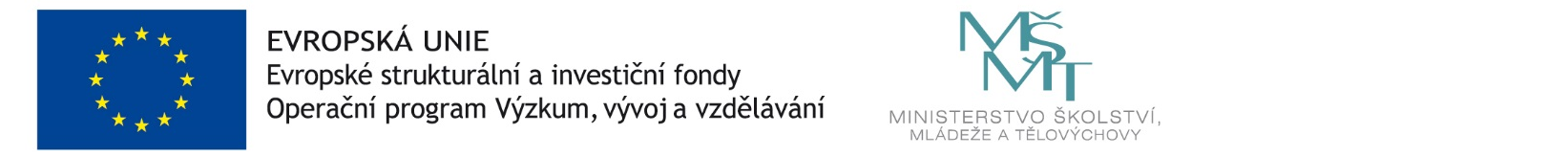 